Утверждаю.Директор школы: _________ И.С.ХарламоваИНСТРУКЦИЯ №38Тема: Предупреждение укусов клещей и других насекомых. Первая помощь.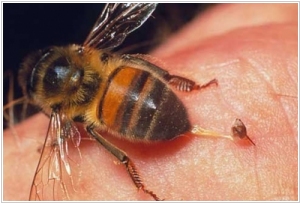  Комары, осы, пчелы. Чем теплее, и чем ближе к речке или лесу, тем больше крылатых и жужжащих желают покусать вашего малыша. Кожа у детей тонкая, так что кусать - одно удовольствие.Если рядом оса или пчела, нелья махать руками и ни в коем случае не пытаться их поймать или прихлопнуть.Слепни подстерегают своих жертв у водоемов. Их укусы болезненные, опухают, чешутся и долго не заживают.Перед походом в лес или вечером на улице одежду можно побрызгать специальным спреем, а руки и ноги намазать кремом от комаров. Комарам не нравятся запахи лаванды, мяты и лимона. Можно нанести капельки эфирных масел на одежду ребенка. Но помните, что эфирные масла могут вызвать аллергию.
         Как правило, укусы ос, пчел и шмелей не приводят к отравлениям и переносу инфекций. Однако, они очень опасны, если у человека есть аллергия на данный яд. При этом, может возникнуть острая аллергическая реакция, сопровождающаяся отеком дыхательных путей и удушьем.
       Но как правило, человек знает, что у него есть аллергия, т.к. острая реакция редко возникает при первом укусе. Она усиливается с каждым новым укусом. Поэтому разумный человек, у которого после укуса появляется зуд во всём теле, покраснение кожи лица и шеи - обращается к врачу, узнает о причине, и в следующий раз избегает пчел или даже носит специальные лекарства для экстренного введения.
       В общем случае, нужно сначала удалить жало (жало в ранке оставляют только пчелы) с помощью пинцета, который должен быть в аптечке. Иначе содержащийся в нем мешочек с ядом будет продолжать пульсировать 2 или 3 минуты. Затем приложите холод, чтобы уменьшить отек и снизить боль. Место укуса обработайте зеленкой или какой-нибудь спиртовой настойкой (календулы, например). Облегчить боль от укуса поможет прохладная ванночка с содой (1 чайная ложка соды на стакан воды). Есть и специальные мази и гели от зуда. Укусы осы или пчелы - дело посерьезнее. Главное выяснить, не осталось ли в ранке жала. Если жало есть, вытащите его пинцетом и протрите место укуса зеленкой или спиртовой настойкой. Если насекомые кусают в лицо и в шею, стоит опасаться аллергической реакции и отека. Место укуса опухло, температура, Вам трудно дышать (или Вы покашливаете), плохо себя чувствуете. Обязательно вызовите врача. И сразу примите антигистаминные (противоаллергические) препараты.